Муниципальное бюджетное образовательное учреждениедополнительного образования детейЦентр дополнительного образования детейОктябрьского района города Ростова-на-ДонуМетодическая разработка открытого занятияТема: «Натюрморт с цветами»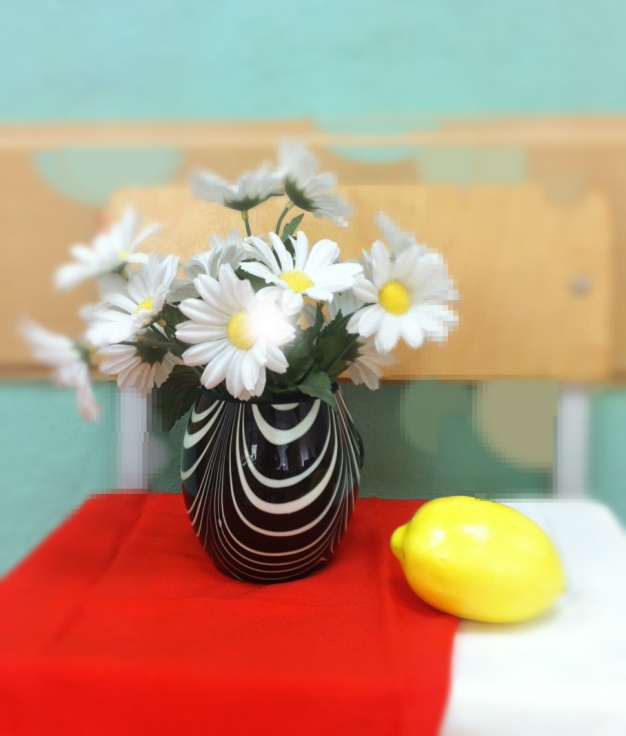 Разработчик: педагог дополнительного                      образования первой                      квалификационной категории   Роскошина Татьяна Александровна  г.Ростов-на-Донуапрель 2014 г.Развернутый план-конспект урока ИЗО           Дата проведения: 30.04.14 г.           Возраст детей:  3 группа (3 год обучения), 8-10 лет.Тема урока: «Натюрморт с цветами» Цели: выполнить изображение натюрморта с натуры в цвете.Задача урока: Образовательная:  познакомить детей с искусством разных художников;             Развивающая: развить творческую и познавательную активность, формировать практические навыки работы;Воспитательная: воспитать интерес к рисованию, чувство прекрасного, любовь к творчеству и истории.Оборудование:Для детей: формат А3, акварель, гуашь, кисти, карандаш, резинка, палитра, баночка с водой.Для учителя:  наглядные пособия, репродукции картин художников, динамическое пособие, поэтапность,  краски, кисти, бумага.Структура урока:            1.Организационный момент                                          1 мин.            2.Вводная беседа                                                           5  мин.            3.Основная часть                                                           11 мин.         а)	объяснение нового материала         б) инструктаж к работе4.Практическая работа                                             40мин.5.Подведение итогов урока                                          2 мин.6.Организационное завершение урока                           1 мин.ХОД УРОКА1.Организационный момент- Здравствуйте, ребята! Давайте проверим, все ли у вас есть необходимое для урока, каких материалов вам не хватает.(Проверяю готовность к уроку)- Тема сегодняшнего урока: «Натюрморт с цветами». Вашей задачей будет выполнить его изображение в цвете. В конце урока мы сделаем небольшую выставку из наших рисунков и посмотрим, что у нас получилось.2.  Вводная беседа  - Сначала мы немного поговорим о натюрморте. Мы уже несколько раз выполняли работы  в жанре натюрморт.- Как вы понимаете слово «натюрморт»?(Ребята пытаются ответить, сказать свои предположения)Натюрморт – это картины, героями которых являются различные предметы обихода, фрукты, овощи и цветы.- Из каких предметов должен состоять натюрморт?(Дети отвечают: яблоки, лимоны, вазы и т.д.)- Правильно. Из любых предметов может состоять, но они должны быть объединены, и родственны по значению, т.е. например: нельзя рядом с овощами класть книгу. Давайте посмотрим какие же бывают еще натюрморты.- Как вы думаете, кто написал эти работы?(Дети высказывают свои предположения)- Правильно. Все работы выполнены художниками. В них передана вся красота обычных предметов.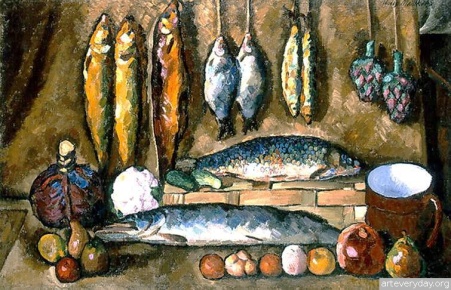 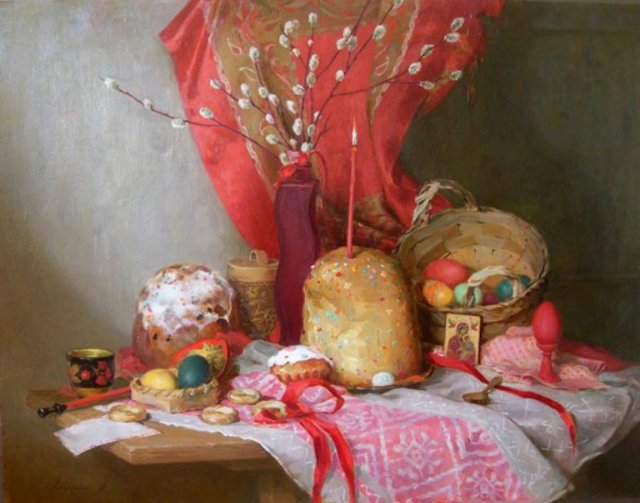 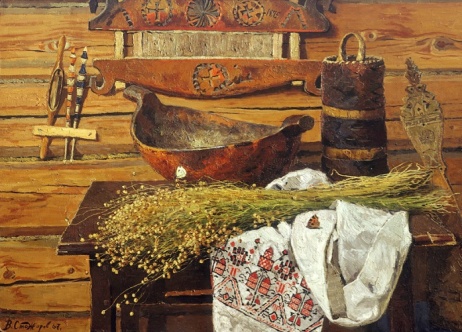 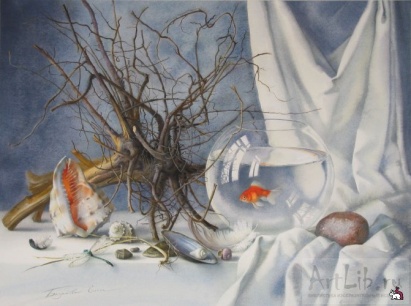 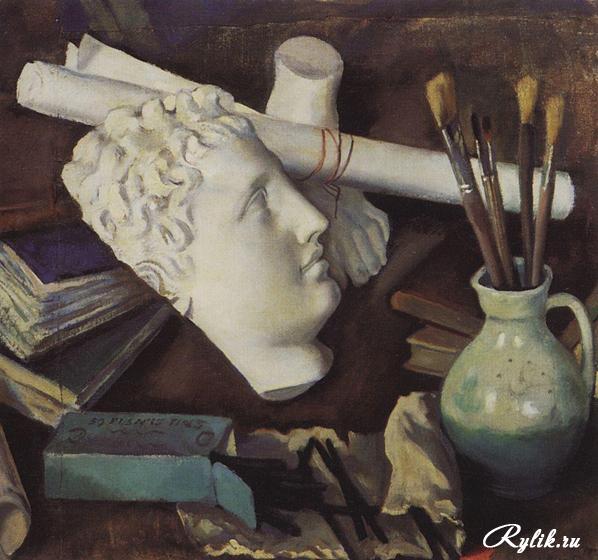 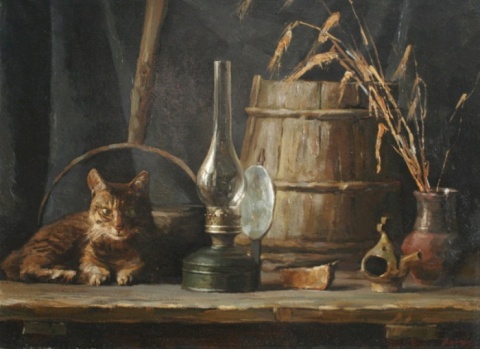 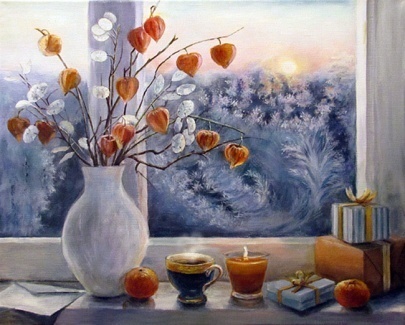 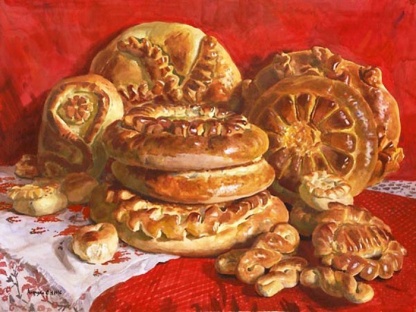 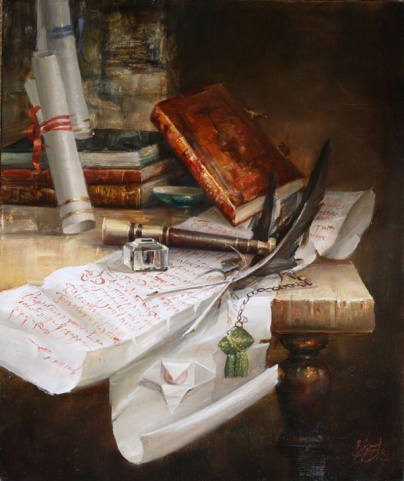 -Видите, все художники любят рисовать разные предметы, понравившиеся им. И они смотрятся гармонично, предметы хорошо сочетаются друг с другом. 3.Основная частьа) объяснение нового материала- Теперь давайте поговорим о том, как нарисовать наш натюрморт.- Кто мне скажет, с чего нужно начинать рисовать?(Ребята высказывают свои предположения)- Правильный ответ- с легкого наброска. И притом чтобы все предметы уместились на листе бумаги. Они должны быть не большими, не маленькими и гармонично расположены на листе. - Давайте попробуем, потренируемся как нужно располагать предметы так чтобы они смотрелись гармонично и красиво на нашей картине. Посмотрите на доску. 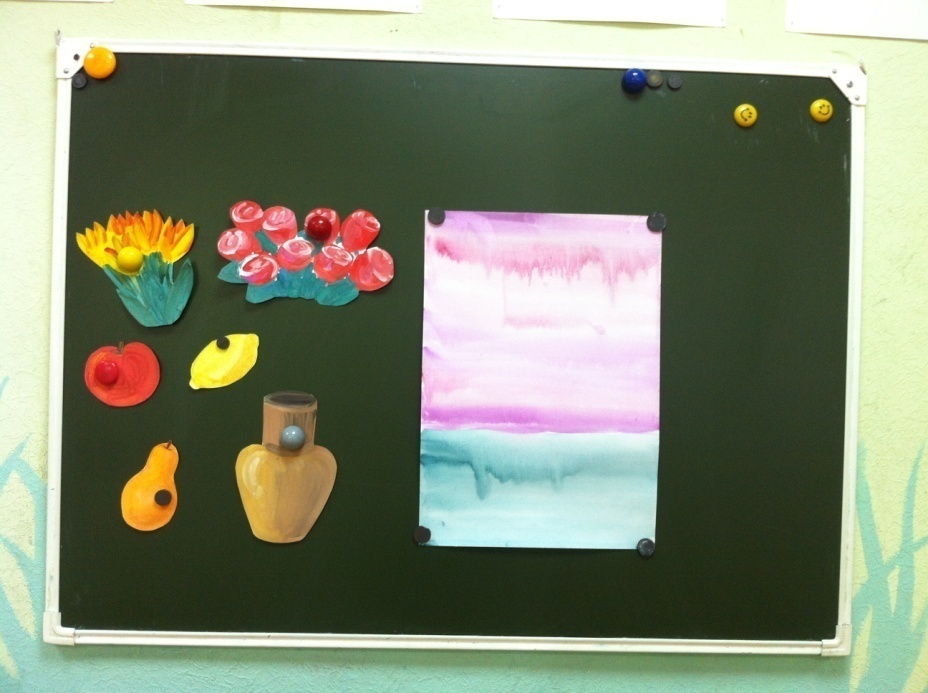 - Перед вами несколько предметов, которые можно уместить на одном натюрморте. Кто хочет попробовать составить свой натюрморт?(Ребята выходят к доске и составляют свои натюрморты, я комментирую)- Хорошо. Теперь мы сможем правильно расположить наши предметы на листе. Но еще нужно учитывать их размеры по отношению друг к друг. Давайте проведем небольшой эксперимент. Чтоб определить насколько лимон меньше чем кувшин, мы попробуем опустить лимон в кувшин.(Проводим эксперимент и делаем вывод) Так мы на наглядном примере увидели, что лимон настолько меньше кувшина, что помещается в него полностью. Учтите это при изображении лимона на листе.-Перед тем как начать работать, давайте также разберем, на какие формы похожи наши предметы. Кто может мне ответить?(Ребята высказывают свое мнение)б) инструктаж к работе- Теперь, перед началом практической работы несколько советов. Как вы думаете, как лучше расположить лист, вертикально или горизонтально?(Ребята высказывают свои ответы)-Правильно. А почему?- Потому, что высота всего натюрморта больше его ширины.(Ребята приклеивают листы)-Так с чего же мы начинаем рисовать?(Ребята отвечают)4.Практическая работаИтак, начинаем работать. Посмотрите на доску.-На первом этапе мы начинаем с чего?(Ребята отвечают и начинают работать)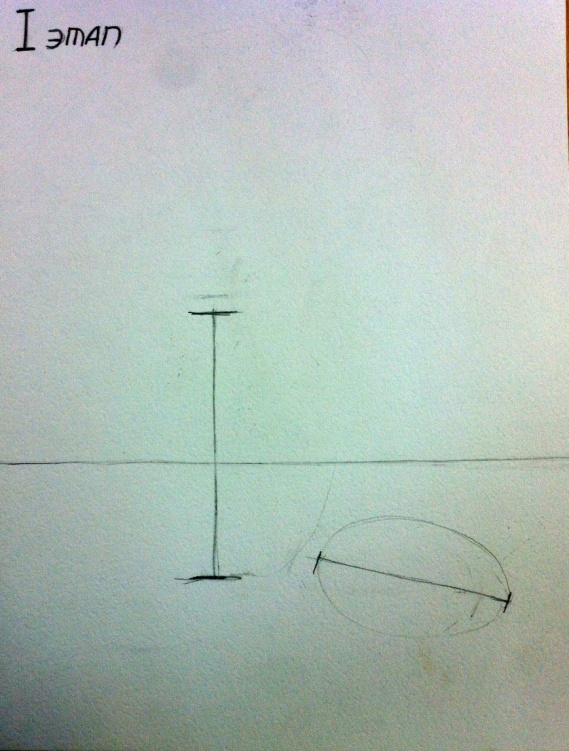 (Прохожу по рядам, контролирую)(Вывешиваю на доску 2 этап)- Что же мы делаем на втором этапе, кто может сказать?(Дети, глядя на поэтапность, отвечают и выполняют у себя на листах)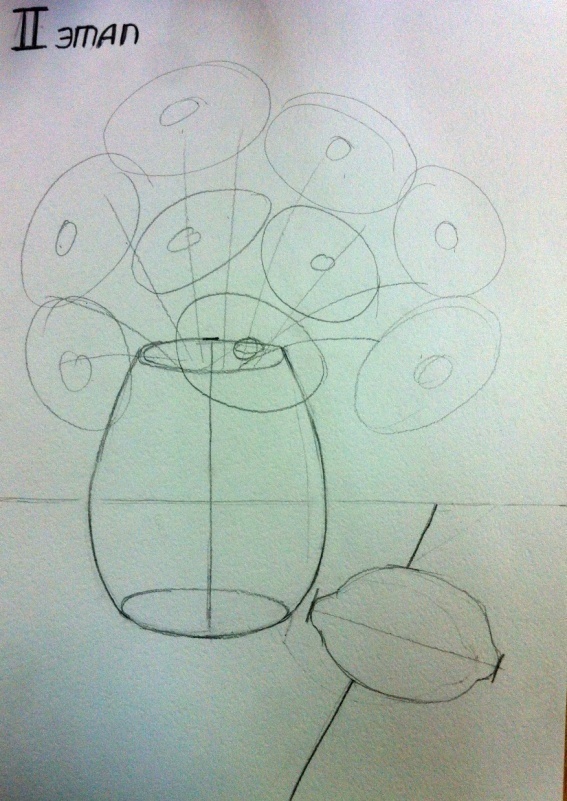 - Обратите еще раз внимание, так как кувшин объемный и у него  есть отверстие, которое круглой формы, также как и его донышко, изображается овалом.(На доске выполняю изображение овала наглядно)- Старайтесь нарисовать кувшин симметричным, т. е. чтоб его половинки были одинаковыми. Также старайтесь не давить на карандаш.(Прослеживаю, как ребята выполняют задание, и по его завершению перехожу к 3 этапу) 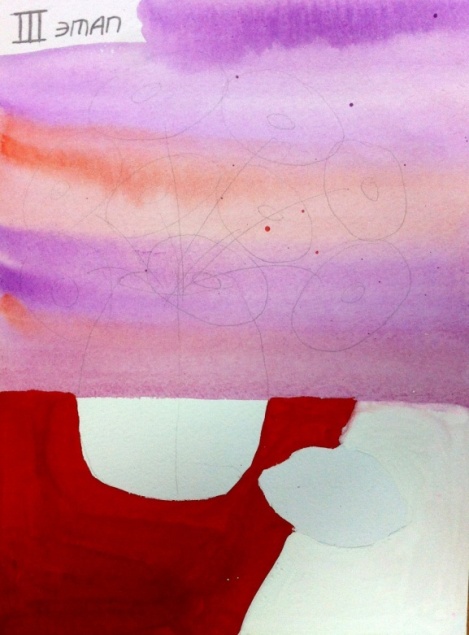 - Итак, на 3 этапе мы начинаем работать красками. С чего нужно начать? (вывешиваю на доску 3 этап)(Ребята высказывают свое мнение)-Правильно. Нужно начать с заднего плана. Его мы выполним акварелью. И я вам предлагаю немного пофантазировать и выбрать любой цвет для вашего фона. Только постарайтесь выбрать такой цвет, чтоб он гармонично смотрелся с нашими предметами.(Прохожу по рядам, контролирую процесс работы, по примерному завершению этого этапа, вывешиваю следующий)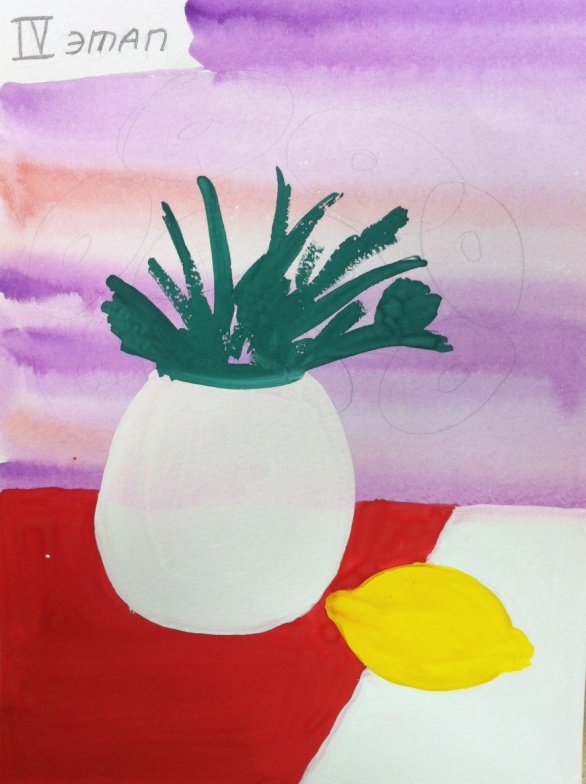 - Кто сможет проанализировать и сказать, что мы делаем на 4 этапе?(Поглядывая на поэтапность, дети описывают дальнейшие свои действия и приступают к их выполнению)  - Обратите внимание на 5 этап. Что нам нужно сделать на этом этапе?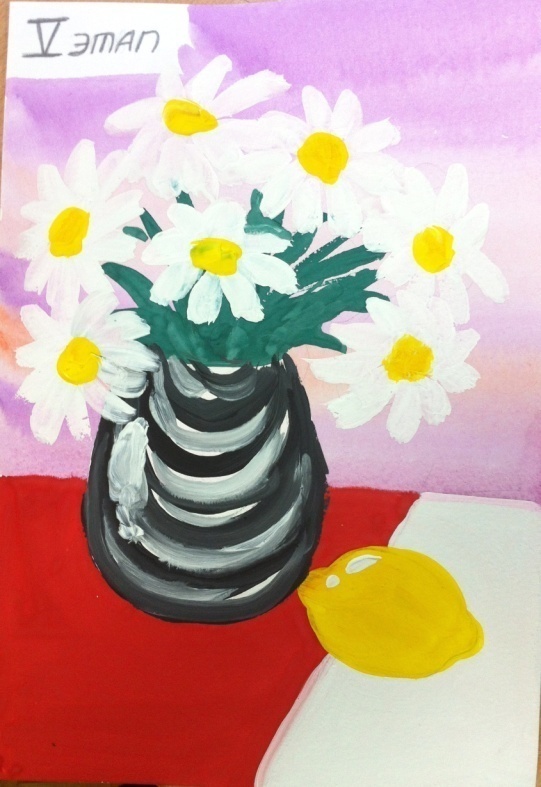 - Правильно мы завершаем работу. На последнем этапе мы выполняем изображение цветов. Я покажу вам на листе как можно легко выполнить цветы широкими мазками сразу краской. Получится живописно и насыщено.  (Демонстрирую наглядным показом как нужно выполнить цветы на рисунке)- В завершении можно добавить небольшой штрих и поставить блики на предметах, так как они достаточно блестящие и отражают от себя много света.(Контролирую завершение всей работы учащихся)5.Подведение итогов урока- Итак, вот мы и пришли к завершению своей работы. Давайте подведем итоги и для этого можно продемонстрировать свои работы друг другу и проанализировать их.(Выстраиваем в линейку все работы на мальбертах)- Обратите внимание на то, что работы получились немного разными, несмотря на то что все рисовали один и тот же натюрморт с натуры. Все по-разному видят и чувствуют. Но все, безусловно, старались, и мне кажется, получилось очень хорошо. Все молодцы! 6.Организационное завершение урокаПосле такой хорошей работы необходимо  убрать за собой рабочие места. Можете снимать свои работы с мальбертов и убирать все краски. Спасибо за работу. До свидания! (контролирую процесс уборки рабочих мест)    